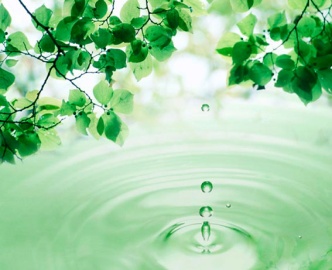                АпрельТемы месяца :      Неделя нескучного здоровья. ( 04.04  - 08.04.2016г.)Обращаем внимание детей на правила гигиены – моем руки и лицо перед едой , после прогулки и по мере необходимости;  по погоде одеваемся на прогулку; делаем зарядку дома и в детском саду; используем на прогулке  различные атрибуты – мячи, скакалки, вожжи, кегли и т.д. Личным примером показываем детям стремление к здоровому образу жизни.                                                 Весна приметы весны. (11.04-15.04.2016г.)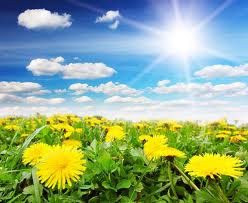                                                     Продолжаем знакомство детей с приметами весны: ярко светит   солнце, оно греет землю, снег  растаял, прилетели птицы, появляется первая травка, расцветают первые цветочки – одуванчики,   мать и мачеха,  ландыши, дети одели весеннюю одежду. Рассматриваем картинки, читаем потешки,  стихи. Встречаем пернатых друзей. (18.04 – 22.04.2016г.)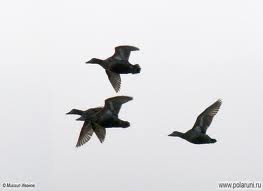       Обращаем внимание детей на прилетевших птиц – чаек, ласточек, грачей уток. Рассматриваем части птиц на картинках – у птиц есть крылья, 2 лапки, клюв, перья. Наблюдаем за поведением птиц  - они летают, ходят, плавают, клюют. По возможности рисуем вместе с детьми птиц, раскрашивает их силуэты, лепим.         Вода-водица. (25.04-29.04.2016г.)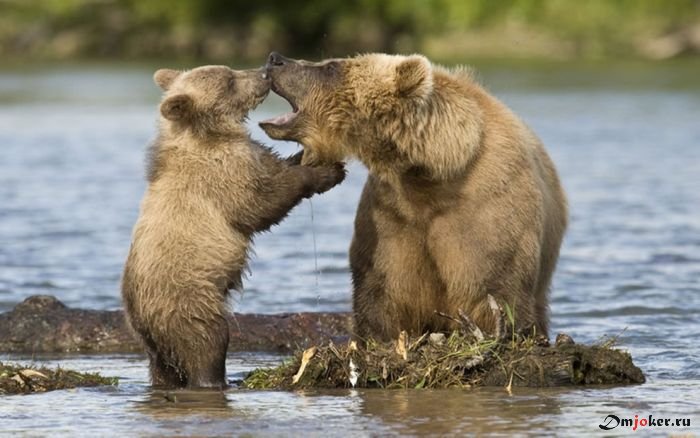 Продолжаем знакомить детей со свойствами воды – вода прозрачная, течёт, можно переливать, выливать,  можно умываться, мыться, купаться и людям и животным. Вода нужна, чтобы пить. Нужно беречь воду. Рекомендуем поиграть с водой на прогулке – попускать кораблики, покидать камешки, наливать в ёмкости и выливать из них.                                                                        